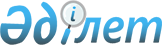 Об утверждении положения о государственном учреждении "Жангалинский районный отдел ветеринарии"
					
			Утративший силу
			
			
		
					Постановление акимата Жангалинкого района Западно-Казахстанской области от 20 января 2015 года № 12. Зарегистрировано Департаментом юстиции Западно-Казахстанской области 5 февраля 2015 года № 3807. Утратило силу постановлением акимата Жангалинского района Западно-Казахстанской области от 5 декабря 2016 года № 336      Сноска. Утратило силу постановлением акимата Жангалинского района Западно-Казахстанской области от 05.12.2016 № 336 (вводится в действие со дня первого официального опубликования).

      В соответствии с Гражданским  кодексом Республики Казахстан от 27 декабря 1994 года,  Законом Республики Казахстан от 23 января 2001 года "О местном государственном управлении и самоуправлении в Республики Казахстан",  Законом Республики Казахстан от 27 ноября 2000 года "Об административных процедурах" и  Указом Президента Республики Казахстан от 29 октября 2012 года № 410 "Об утверждении Типового положения государственного органа Республики Казахстан" акимат района ПОСТАНОВЛЯЕТ:

      1. Утвердить прилагаемое  Положение о государственном учреждении "Жангалинский районный отдел ветеринарии".

      2. Государственному учреждению "Жангалинский районный отдел ветеринарии" принять меры, вытекающие из настоящего постановления.

      3. Руководителю аппарата акима Жангалинского района (А. Карменов) обеспечить государственную регистрацию данного постановления в органах юстиции, его официальное опубликование в информационно-правовой системе "Әділет" и в средствах массовой информации.

      4. Контроль за исполнением настоящего постановления возложить на заместителя акима Жангалинского района Д. Закарина.

      5. Настоящее постановление вводится в действие со дня первого официального опубликования.

 Положение
о государственном учреждении "Жангалинский районный отдел ветеринарии"
1.Общие положения      1. Государственное учреждение "Жангалинский районный отдел ветеринарии" является государственным органом Республики Казахстан, осуществляющим руководство в сфере ветеринарии на территории района.

      2. Государственное учреждение "Жангалинский районный отдел ветеринарии" осуществляет свою деятельность в соответствии с Конституцией и законами Республики Казахстан, актами Президента и Правительства Республики Казахстан, иными нормативными правовыми актами, а также настоящим Положением.

      3. Государственное учреждение "Жангалинский районный отдел ветеринарии" является юридическим лицом в организационно-правовой форме государственного учреждения, имеет печати и штампы со своим наименованием на государственном языке, бланки установленного образца, в соответствии с законодательством Республики Казахстан счета в органах казначейства.

      4. Государственное учреждение "Жангалинский районный отдел ветеринарии" вступает в гражданско-правовые отношения от собственного имени.

      5. Государственное учреждение "Жангалинский районный отдел ветеринарии" имеет право выступать стороной гражданско-правовых отношений от имени государства, если оно уполномочено на это в соответствии с законодательством.

      6. Государственное учреждение "Жангалинский районный отдел ветеринарии" по вопросам своей компетенции в установленном законодательством порядке принимает решения, оформляемые приказами руководителя государственного учреждения "Жангалинский районный отдел ветеринарии" и другими актами, предусмотренными законодательством Республики Казахстан.

      7. Структура и лимит штатной численности государственного учреждения "Жангалинский районный отдел ветеринарии" утверждается в соответствии с действующим законодательством.

      8. Местонахождение юридического лица: 090400, Западно-Казахстанская область, Жангалинский район, поселок Жангала, улица Халықтар достығы № 44.

      9. Полное наименование государственного органа - государственное учреждение "Жангалинский районный отдел ветеринарии".

      10. Настоящее Положение является учредительным документом государственного учреждения "Жангалинский районный отдел ветеринарии".

      11. Финансирование деятельности государственного учреждения "Жангалинский районный отдел ветеринарии" осуществляется из республиканского и местных бюджетов, бюджета (сметы расходов) Национального Банка Республики Казахстан.

      12. Государственному учреждению "Жангалинский районный отдел ветеринарии" запрещается вступать в договорные отношения с субъектами предпринимательства на предмет выполнения обязанностей, являющихся функциями государственного учреждения "Жангалинский районный отдел ветеринарии".

      Если государственному учреждению "Жангалинский районный отдел ветеринарии" законодательными актами предоставлено право осуществлять приносящую доходы деятельность, то доходы, полученные от такой деятельности, направляются в доход государственного бюджета.

 2.Миссия, основные задачи, функции, права и обязанности государственного
учреждения "Жангалинский районный отдел ветеринарии"      13. Миссия государственного учреждения "Жангалинский районный отдел ветеринарии":

      1) качественная и своевременная информационно-аналитическая поддержка и организационно-правовое обеспечение деятельности исполнительного органа власти Жангалинского района в сфере ветеринарии.

      2) реализация государственной политики в области информационного обеспечения и предоставлении государственных услуг.

      14. Задачи:

      1) основной задачей отдела государственного учреждения "Жангалинский районный отдел ветеринарии" является реализация государственной политики в сфере ветеринарии.

      15. Функции:

      1) внесение в местный представительный орган области для утверждения правил содержания животных, правил содержания и выгула собак и кошек, правил отлова и уничтожения бродячих собак и кошек, предложений по установлению границ санитарных зон содержания животных;

      2) организация отлова и уничтожения бродячих собак и кошек;

      3) организация строительства скотомогильников (биотермических ям) и обеспечение их содержания в соответствии с ветеринарными (ветеринарно-санитарными) требованиями;

      4) организация и обеспечение предоставления заинтересованным лицам информации о проводимых ветеринарных мероприятиях;

      5) организация и проведение просветительной работы среди населения по вопросам ветеринарии;

      6) организация государственных комиссий по приему в эксплуатацию объектов производства, осуществляющих выращивание животных, заготовку (убой), хранение, переработку и реализацию животных, продукции и сырья животного происхождения, а также организаций по производству, хранению и реализации ветеринарных препаратов, кормов и кормовых добавок;

      7) обезвреживание (обеззараживание) и переработка без изъятия животных, продукции и сырья животного происхождения, представляющих опасность для здоровья животных и человека;

      8) возмещение владельцам стоимости обезвреженных (обеззараженных) и переработанных без изъятия животных, продукции и сырья животного происхождения, представляющих опасность для здоровья животных и человека;

      9) организация работ об установлении карантина или ограничительных мероприятий по представлению главного государственного ветеринарно-санитарного инспектора соответствующей территории в случае возникновения заразных болезней животных на территории района (города областного значения);

      10) организация работ о снятии ограничительных мероприятий или карантина по представлению главного государственного ветеринарно-санитарного инспектора соответствующей территории после проведения комплекса ветеринарных мероприятий по ликвидации очагов заразных болезней животных на территории района (города областного значения);

      11) организация проведения ветеринарных мероприятий по энзоотическим болезням животных на территории соответствующей административно-территориальной единицы;

      12) организация проведения ветеринарных мероприятий по профилактике особо опасных болезней животных по перечню, утверждаемому уполномоченным органом;

      13) организация проведения мероприятий по идентификации сельскохозяйственных животных, ведению базы данных по идентификации сельскохозяйственных животных;

      14) определение потребности в индивидуальных номерах сельскохозяйственных животных и передача информации в местный исполнительный орган области;

      15) свод, анализ ветеринарного учета и отчетности и их представление в местный исполнительный орган области;

      16) внесение предложений в местный исполнительный орган области по ветеринарным мероприятиям, по профилактике заразных и незаразных болезней животных;

      17) внесение предложений в местный исполнительный орган области по перечню энзоотических болезней животных, профилактика и диагностика которых осуществляются за счет бюджетных средств;

      18) организация хранения ветеринарных препаратов, приобретенных за счет бюджетных средств, за исключением республиканского запаса ветеринарных препаратов;

      19) внесение предложений в местный исполнительный орган области о ветеринарных мероприятиях по обеспечению ветеринарно-санитарной безопасности на территории соответствующей административно-территориальной единицы;

      20) организация санитарного убоя больных животных.

      16. Права и обязанности:

      1) соблюдать законодательство Республики Казахстан;

      2) уплачивать налоги и другие обязательные платежи в бюджет в установленном порядке;

      3) нести ответственность в соответствии с законодательными актами Республики Казахстан.

      4) запрашивать и получать в установленном законодательством порядке от государственных органов, организаций, их должностных лиц необходимую информацию и материалы;

      5) пользоваться информационными банками данных, имеющимся в распоряжении государственных органов;

      6) вести служебную переписку с государственными органами и негосударственными учреждениями и организациями по вопросам, отнесенным к ведению государственного учреждения "Жангалинский районный отдел ветеринарии";

      7) проводить проверки исполнения актов Конституции Республики Казахстан, законов, актов Президента, постановлений Правительства, постановлений акимата, решений и распоряжений акима района, принимать меры по устранению выявленных нарушений;

      8) осуществляет иные права и обязанности в соответствии с действующим законодательством Республики Казахстан.

 3. Организация деятельности государственного учреждения "Жангалинский районный
отдел ветеринарии"      17. Руководство государственного учреждения "Жангалинский районный отдел ветеринарии" осуществляется первым руководителем, который несет персональную ответственность за выполнение возложенных на государственное учреждение "Жангалинский районный отдел ветеринарии" задач и осуществление им своих функций.

      18. Первый руководитель государственного учреждения "Жангалинский районный отдел ветеринарии" назначается на должность и освобождается от должности акимом Жангалинского района в соответствии с действующим законодательством.

      19. Полномочия первого руководителя государственного учреждения "Жангалинский районный отдел ветеринарии":

      1) определяет обязанности и полномочия сотрудников государственного учреждения;

      2) в соответствии с действующим законодательством назначает на должности и освобождает от должностей сотрудников государственного учреждения "Жангалинский районный отдел ветеринарии", решает вопросы трудовых отношений, которые отнесены к его компетенции;

      3) в установленном законодательством порядке налагает дисциплинарные взыскания и применяет меры поощрения на сотрудников государственного учреждения "Жангалинский районный отдел ветеринарии";

      4) подписывает приказы отдела;

      5) осуществляет иные полномочия в соответствии с действующим законодательством Республики Казахстан.

      20. Исполнение полномочий руководителя государственного учреждения "Жангалинский районный отдел ветеринарии" в период его отсутствия осуществляется лицом, его замещающим в соответствии с действующим законодательством.

 4.Имущество государственного учреждения "Жангалинский районный отдел
ветеринарии"      21. Государственное учреждение "Жангалинский районный отдел ветеринарии" может иметь на праве оперативного управления обособленное имущество в случаях, предусмотренных законодательством.

      Имущество государственного учреждения "Жангалинский районный отдел ветеринарии" формируется за счет имущества, переданного ему собственником, а также имущества (включая денежные доходы), приобретенного в результате собственной деятельности и иных источников, не запрещенных законодательством Республики Казахстан.

      22. Имущество, закрепленное за государственным учреждением "Жангалинский районный отдел ветеринарии", относится к коммунальной собственности.

      23. Государственное учреждение "Жангалинский районный отдел ветеринарии" не вправе самостоятельно отчуждать или иным способом распоряжаться закрепленным за ним имуществом и имуществом, приобретенным за счет средств, выданных ему по плану финансирования, если иное не установлено законодательством.

 5. Реорганизация и упразднение государственного учреждения "Жангалинский
районный отдел ветеринарии"      24. Реорганизация и упразднение государственного учреждения "Жангалинский районный отдел ветеринарии" осуществляется в соответствии с законодательством Республики Казахстан.


					© 2012. РГП на ПХВ «Институт законодательства и правовой информации Республики Казахстан» Министерства юстиции Республики Казахстан
				
      Акима района

Л. Хайретдинов
